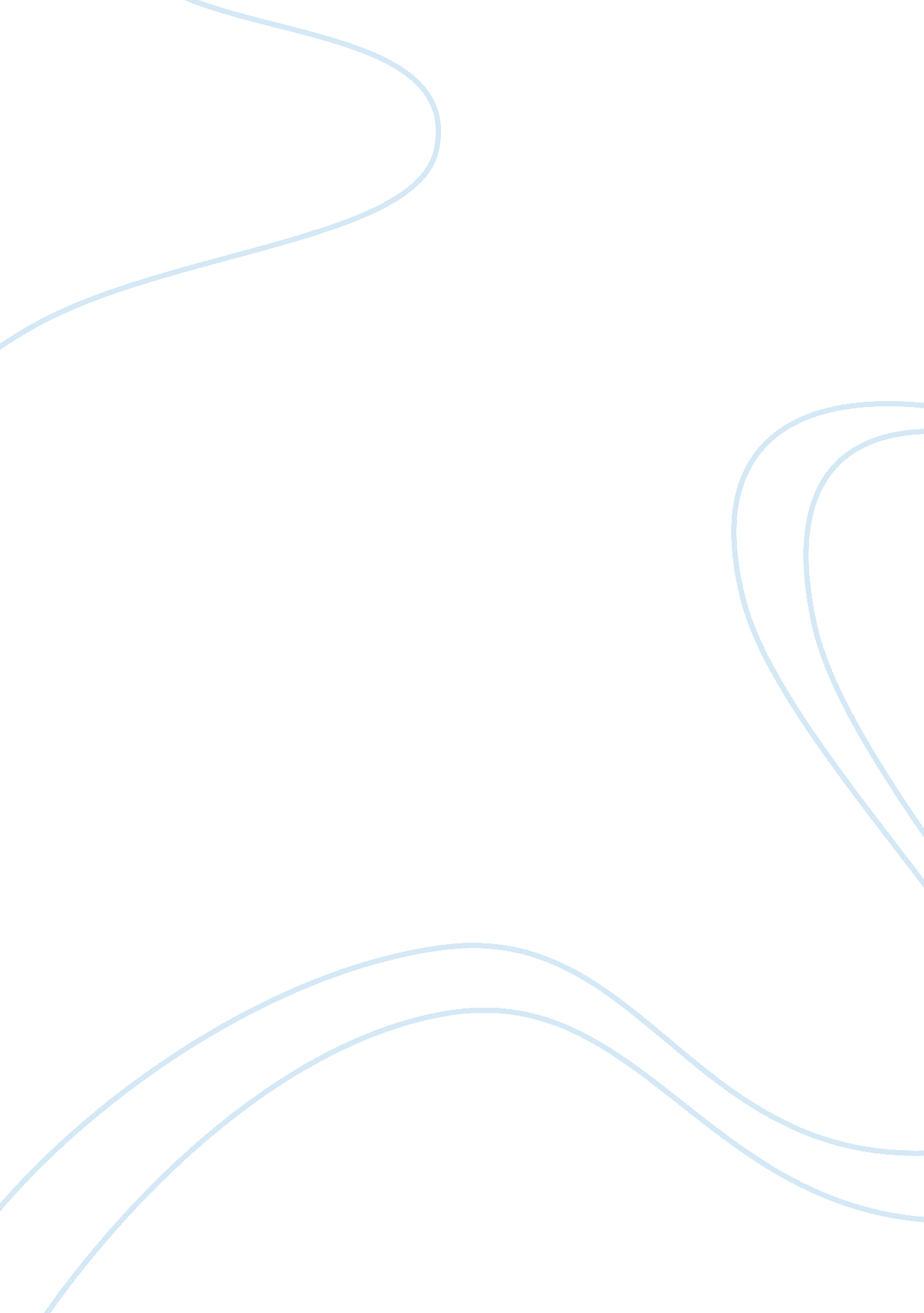 Whole foods planning and control systems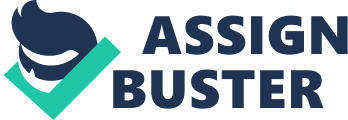 Running Head: Planning & Control Systems, Lean Operations Operational Excellence 1. Introduction Whole Foods Market is best known as a pioneer with regards to nourishment, however in the event that the organization has its direction it might before long be simply perceived as a pioneer in tech. Whole Foods has been from the get-go in grasping innovation like basic supply conveyance administration Instacart and Apple Pay, yet the new organization will handle what Robb calls the last outskirts—marketing and inventory network. Before every one of you foodies daydream at the notice of big business programming, realize this isn’t only some wonky back-end framework for tech nerds. Having a superior handle on stock administration and sourcing implies the organization can sustain that data back to customers. Whole Foods’ new programming framework will in the end can possibly catch hundreds, if not thousands, of properties on each item—everything from a unit measure and load to the measurements utilized in the organization’s capably developed program, for example, water utilization. 2. Situation: Not at all like bigger market chains, Whole Foods centers around one explicit prerequisite; everything must be natural. No items their stores move can have fake added substances and all fixings must be normally happening. Obviously, this model does not interest everybody. For a few, natural sustenance is viewed as a status, normally because it costs more than non-natural nourishment. In like manner, natural sustenance does not keep going as long dissimilar to foods with additives. However, by one way or another, their client base keeps on developing. 3. Whole Foods Planning: The objective clients for Whole Foods Market are people and families whose salary is well over the national normal, lead a solid way of life and aware of condition. The greater part of the clients have higher educations and live in upscale sub-urban or metropolitan regions. Another objective gathering of Whole Foods are rich clients. These clients for the most part needn’t bother with any markdown arrangements or coupons and will be loath to shopping at Walmart. They will be typically purchasing top of the line and costly choices at Whole Foods (Brandongaille, 2014). The clients at Fremont store were for the most part youthful families, new school graduates working for huge numbers of the innovative organizations in Bay Area and retirees. A large portion of customers were looking for goods as well as inspecting the foods and having informal breakfast. Whole Foods is as of now focusing on another gathering of clients: Millenials. This objective gathering comprises of for the most part new school graduates with increasingly liberal or dynamic qualities, progressively cognizant about setting aside extra cash, willing to travel and satisfy school obligations instead of spending on costly items. Whole Foods Market is opening another line of stores explicitly focusing on this gathering of people. Whole Foods is seen as an extravagant store and very few individuals know about different limits and deals that occur at store. Customary clients of Trader Joes or Sprouts don’t know that a portion of some basic needs are less expensive at Whole Foods (Mohammed, 2015). It needs to complete a superior marketing of its 365 Everyday Value brand and furthermore about it week after week deals. Since Whole Foods is attempting to target millenials, it can utilize web based life to advance arrangements as opposed to customary media. Whole Foods needs to rollout its dedication cards over every one of the stores. At present it is being steered just in few stores. Having unwaveringness cards and furthermore appearing much the clients saved money on their sustenance bushel will build client faithfulness and furthermore guarantee that clients return for their week after week basic needs. Whole Foods can likewise send month to month marketing messages, send portable notices to these clients of the present arrangements in stores. Without faithfulness cards, deals and limits don’t for the most part bring back the clients. Whole Foods could likewise utilize its versatile application to build the faithfulness in its clients. Having a gamified application, with versatile requesting and portable installments will build the incomes as appeared by Starbucks (Kell, 2015). Whole Foods needs to guarantee that the recently opened stores for millenials allure new clients however not remove the clients from its current stores. To keep this, Whole Foods needs to obviously convey and market to the objective gatherings what both these stores bring to the table and how they are not the same as one another while having a similar superb natural items. Whole Foods needs to forcefully market about it stringent quality guidelines. Other significant supermarket fastens can give natural produce at lower value focuses since they don’t pursue indistinguishable models from Whole Foods. The USDA governs about what gets delegated natural are foggy and a large number of the chains are conveying natural produce that may not be entirely natural. Whole Foods need to market that its items are more beneficial and worth purchasing. This additionally helps in keeping up its select and premium brand and hold its rich clients. 4. Lean Operations: There are a couple of strategies Whole Foods embraces from Six Sigma to help develop its market nearness. In particular, the market chain uses the strategy DFSS, or Design for Six Sigma. This strategy tends to two voices; that of the procedures and that of the clients. Their corporate structure spins around one primary standard; negligible impedance. By diminishing corporate association in each store, store chiefs have the opportunity to work the most effective route for their area. Few out of every odd store is the equivalent. Here and there, stores might be situated in caught up with shopping centers, others might be in rural neighborhoods. Since each store is one of a kind and serves an alternate client base, store directors expect adaptability to work their stores. This can be through offering diverse foods sourced close to the store, working under various hours, and requiring distinctive gauges of effectiveness. Store administrators continually looking for upgrades in how their stores work is the foundation of Six Sigma system. Next, Whole Foods tends to the voice of its clients through its straightforwardness and market investigation. Clients esteem genuineness and Whole Foods accomplishes this by advancing each store’s audits freely at their doors. At the point when clients enter a Whole Foods area, they can peruse audits of the store, regardless of whether they’re certain or negative. This makes trust between the clients and the enterprise, fortifying their market nearness. Also, each store is allowed to move nearby items that pursue their natural prerequisites. Not at all like bigger market chains who move indistinguishable items the nation over, Whole Foods advances every area’s distinction and moves privately created items. Dealer Joe’s limits its store network by moving their very own in-house marks that they have made and in this way adequately lessening the quantity of its providers prompting an increasingly controlled and productive supply chains. The additional favorable circumstances alongside it is diminishing its marketing costs and the quantity of SKUs in its stores (A run of the mill Trader Joe would bear 2000 SKUs contrasted with commonplace supermarket that bears 30, 000) . Merchant Joe’s additionally keeps up its finance somewhere near having lower head tally in every area per dollar deals than its rivals. Be that as it may, it makes up by putting a huge sum in representative connections making it a standout amongst the most prevalent work environment in the nation. It offers for its representatives, the higher than regular remuneration and develops a work culture that depends on coordinated effort, self-governance and fun. After looking at the two organizations picking up market share with their one of a kind techniques, another organization is a blend between organizations examined above and amazon. Abe’s market. com is an organization that moves characteristic items on the web. An organization that is detonating given the present interest for natural foods, interfaces genuine purchasers looking for common items with organizations that make them. Abe’s market has seen an astounding twofold digit development for as far back as 5 years in a row. References Stevenson, W. J. (2005). Operations management . McGraw-hill. Piercy, N., & Rich, N. (2015). The relationship between lean operations and sustainable operations. International Journal of Operations & Production Management , 35 (2), 282-315. Thomas E.. Vollmann, William L.. Berry, & Whybark, D. C. (1988). Manufacturing planning and control systems . Irwin. 